Prérequis candidat:Soumettre sa candidature auprès du GT CV qui se réservera la possibilité d’accepter ou pas en fonction de la situation géographique et des critères suivants :Ne jamais avoir été condamné pour violence ou sévices sur animauxÊtre MEC 1 et avoir une licence Chiens Visiteurs (CV) activeAvoir un ou plusieurs chiens validé(s) CVPratiquer l’activité depuis au moins 2 ans :A minima 2 fois par mois dans 2 structures différentes accueillant des publics différents :-EHPAD (maison de retraite, service de gérontologie)-établissement accueillant des personnes porteuses de handicap mental et ou physique auprès d’enfants, etc.Être au moins disponible 2 weekends par an pour dispenser la formationS’engager à utiliser tel quel le contenu des formations CV de la CNEAC et ses annexes sans le modifier à des fins professionnelles ou à d’autres finsS’engager à utiliser et à respecter le contenu des formations et à le dispenser tel que fourni par le GT CVParcours stagiaire formateur :Suivre la journée pédagogique auprès d’un des membres désignés par le responsable du GT CVAccompagner un ou des formateurs tuteurs (*) sur 2 stages minimum en tant qu’observateur et aide au secrétariat pour s’imprégner des divers documents.(*) Les formateurs tuteurs seront informés par le responsable du GT CV. Ces derniers sont des formateurs Chiens Visiteurs expérimentés qui ont accepté d’encadrer des futurs formateurs suite à la demande du GT CV.Le premier stage animé par le stagiaire formateur sera dispensé avec le support d’un formateur tuteur, qui pourra reprendre l’animation si besoin. Cette « expérience » pourra être renouvelée si le formateur tuteur le préconise.Le ou les formateur(s) tuteur(s) soumettra(ont) la candidature finale au GT CV qui lui la proposera à la CNEAC pour accréditation.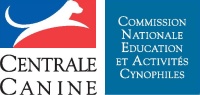 Devenir Formateur Chiens Visiteurs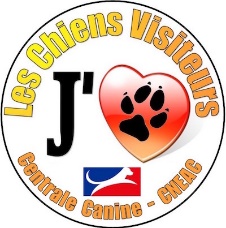 